        УТВЕРЖДАЮ:Председатель Центрального Совета ООД «Россия Православная»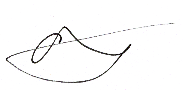 _________В.В. Остапчук «09» января 2020 г.ПОЛОЖЕНИЕо проведении Всероссийского конкурса «Связь времён и поколений. Жертвенное служение Отечеству», посвященного 75-ой годовщине Победы советского народа над фашистской Германией в Великой Отечественной войне 1941-1945гг.Общие положения	Конкурс «Связь времён и поколений. Жертвенное служение Отечеству» (далее - Конкурс) проводится в ознаменование 75-й годовщины Победы советского народа над фашистской Германией в Великой Отечественной войне 1941-1945 гг. Конкурс задуман  как диалог времен и поколений для объединения всех, кто хочет потрудиться на ниве увековечения памяти многомиллионных защитников Отечества в годы Великой Отечественной войны, укрепления единства нашего народа в современных условиях, освоения культурно-исторических, социальных смыслов и норм жизни для осознания высших целей и ценностей, которые необходимо сохранить, приумножить и передать новым поколениям.               В канун праздника Великой Победы важно посмотреть на подвиг Победителей глазами нашей совести. Осмыслить «образ Себя» и своего служения в выполнении завета предков. А заповедовали они нам: «Побеждать зло увеличением добра и жить в мире со всеми и для всех»; всегда помнить девиз, сформулированный Святым Благоверным Великим Князем Александром Невским «Не в силе Бог, а в правде!»; быть готовым к выполнению нравственного воинского долга перед Отечеством: «Кто с мечем к нам придет, от меча и погибнет!».                Предполагается, что работы, выдвигаемые на Конкурс, будут выполнены во взаимодействии всех участников диалога в сотрудничестве и сотворчестве – как продукт совместного общения и деятельности. Участники Конкурса при выполнении работ выстраивают диалог на основе осмысления и понимания значения Победы для нашего Отечества, цены Победы в Великой Отечественной Войне через судьбы близких людей, важности знаний о жизненном опыте и преемственности поколений своего рода и общего вклада в историю Отечества. 	Участие в Конкурсе не предусматривает материального вознаграждения за творческие работы, каждая работа воспринимается как личный вклад в духовное и патриотическое возрождение нашего Отечества.Цели и задачи КонкурсаОсновной целью Конкурса является содействие формированию гражданского сознания молодого поколения через осмысление знаний о событиях Великой Отечественной войны, в том числе через историю своего рода, своей семьи и её вклада в общее дело Победы; формирование у молодежи чувства сопричастности с жизнью страны и ответственности за судьбу Отечества; выявление, популяризация и распространение наиболее успешных форм и эффективных практик, общественно-значимых творческих и волонтерских проектов в сфере духовно-нравственного и патриотического воспитания подрастающего поколения; объединение всех заинтересованных сторон в деятельном служении Отечеству по патриотическому воспитанию подрастающего поколения. Задачи:сохранение исторической памяти о народном и воинском подвиге в Великой Отечественной войне 1941-1945гг.;восстановление связи времён и поколений в жертвенном служении Отечеству;формирование чувства благодарности, уважения к защитникам Отечества, забота о старшем поколении, пережившем военное лихолетье (забота и содействие в трудных для них жизненных ситуациях);понимание ценности и необходимости положительных нравственных идеалов, самоопределение молодежи в выборе идеала;понимание человеческой жизни как пути к совершенству, высшим проявлением которого является святость и благородство души;понимание значения семьи, рода в жизни человека; понимание своего значения между предками и потомками;сохранение и развитие патриотических традиций;информационная поддержка проектов, способствующих формированию духовно и культурно насыщенной развивающей среды, способствующей нравственному становлению молодого поколения;формирование профессионального педагогического сообщества в сфере разработки и реализации программ, технологий и методик духовно-нравственного просвещения. Организатор и партнеры Конкурса	3.1. Организатором Конкурса является Общероссийское общественное движение «Россия Православная».3.2. Конкурс проводится при поддержке органов исполнительной и законодательной власти Российской Федерации, структур Русской православной церкви, всероссийских общественных организаций, авторского коллектива программы «Социокультурные истоки».Участники Конкурса4.1. в Конкурсе могут принять участие:учащиеся общеобразовательных учреждений (дети, родители, педагоги); учащиеся образовательных учреждений дополнительного образования;учащиеся детских школ искусств (дети, родители, педагоги);учащиеся профессиональных образовательных учреждений (учащиеся, родители, педагоги);воспитанники Центров православной культуры, Воскресных школ приходов Русской Православной Церкви; студенты;семьи (дети, родители, представители старшего поколения);работники образовательных организаций, организаций культуры, спорта и туризма (номинации № 3,4).4.2. Участие автора (разработчика) в Конкурсе может быть инициировано: администрацией образовательного учреждения;православным приходом;общественной организацией;и прочими структурами (в том числе семьей).Номинации КонкурсаДля участников конкурса устанавливаются следующие номинации:5.1. Работы литературного жанра (общественно-полезный продукт совместного творчества детей, семьи, педагогов):воспоминания о рассказах участников и ветеранов ВОВ, очевидцев военных событий, участников трудового фронта;повествование о подвигах участников боев, участников трудового фронта своего рода, о фактах из реалий ВОВ и др.;сочинение, эссе, зарисовки, стихотворения о примерах проявления любви к Родине, верности долгу, взаимопомощи, жертвенности, милосердии, о проявлении других качеств подвижнического служения в защите Отечества от мала до велика;описание примеров чудесного заступничества небесных сил в экстремальных ситуациях на фронте (сила родительского благословения, молитвенная помощь и защита в боевых действиях).5.2. Работы художественного и эпистолярного жанра:рисунки, архивные фотографии с сопровождающим текстом, фронтовые письма и прочие военные реликвии.5.3. Образовательные и просветительские проекты и программы, приуроченные к празднованию 75-ой годовщины Победы советского народа над фашистской Германией в Великой Отечественной войне 1941-1945гг.5.4.   Творческие проекты музыкального жанра, медийные проекты:литературно – музыкальные композиции и постановки, хореографические композиции и др.;видеофильмы, видеозаписи событий, связанных с реалиями военных лет;видеорассказы о судьбах людей.6. Содержательные направления Конкурса (примерные темы для конкурсных работ)Значение Победы в Великой Отечественной Войне.Как сегодня выполняются заветы Победителей. Человек призван к Славе и Чести.Бессмертный полк – дух народа и наша благодарная память.Ратные и трудовые подвиги отцов – сыновьям в наследство. Держава сильна семьёй и преемственностью поколений.Вклад моей семьи и моего рода в Великую Победу.Традиции нашей семьи и рода, которые я передам своим детям.Вера и верность.Герои Отечества – полководцы Великой Отечественной Войны.Мой сверстник в годы Великой Отечественной Войны. Юные защитники Отечества.Я между прошлым и будущем.Жить – Родине служитьЗа что я благодарен жизни? Мои достижения в честь Победы. Чем я горжусь? О чем мечтаю?Песенный диалог детей и отцов.Истоки Великих Побед нашего Отечества.7. Сроки и условия проведения Конкурса.7.1.  Конкурс проводится в период с 15.01.2020 по 14.04.2020 гг.7.2. Заявка на участие в конкурсе (Приложение №1) направляется вместе с выполненной работой (порядок оформления работ – см. Приложение №2) до 15 апреля 2020 года в Конкурсную комиссию Организатора: по электронному адресу: pobeda-rs@yandex.ru                         по почтовому адресу: 119019, г. Москва, ул. Новый Арбат, д. 7А.               телефон для справок +7(995)777-98-387.3. Поступившие заявки проходят регистрацию и проверку на соответствие условиям Конкурса. Исключаются заявки, не соответствующие условиям Конкурса, не имеющие комплекта необходимой документации, а также оформленные с нарушениями требований настоящего Положения.7.4. Заявки, поступившие в Конкурсную комиссию позднее даты окончания приема заявок, к участию в Конкурсе не допускаются.7.5. Авторы, подавая работу на конкурс, подтверждают своё авторство и соглашаются с передачей авторских прав для обсуждения и дальнейшей работы с ними, в частности, для публикации в изданиях по итогам конкурса. Авторы не претендуют на выплату гонорара.7.6. Авторы работ могут использовать помощь профессионалов в сфере фото-, аудио-, видеосъемки и обработки для создания более интересной формы подачи своего творчества. При использовании сторонних материалов необходимо сделать ссылки на их источники.7.7. По итогам Конкурса:в номинациях литературного, художественного и эпистолярного жанров предполагается использование лучших работ для создания Книги Памяти «Река нашей жизни», а видеоматериалов - для визуализации в различных образовательных учреждениях РФ;в номинации «Образовательные и просветительские проекты» предполагается публикация в сборнике программ по духовно-нравственному просвещению детей и молодежи;в номинации творческих проектов музыкального жанра всем победителям будет предоставлена возможность публичного выступления на различных площадках г. Москвы7.8. Участие в конкурсе является бесплатным. Работы высылаются за счет направляющей стороны. 7.9. Работы, поступившие на Конкурс, не возвращаются и не рецензируются.7.10. Все творческие работы, представленные авторами на Конкурс, впоследствии могут быть использованы организаторами Конкурса на безвозмездной основе в некоммерческих социальных программах, в благотворительных акциях и прочих добровольческих проектах (в т.ч. издательских) с указанием автора и ссылкой на его участие в Конкурсе.7.11. На Конкурс принимаются работы только с письменного согласия автора (достигшего 14-ти лет) или его законного представителя (до 14-ти лет)  - Приложение №3;7.12. По окончании Конкурса работы остаются у организаторов Конкурса.8. Требования к конкурсным работам8.1. Конкурсные работы должны соответствовать следующим требованиям:соответствие номинациям Конкурса;соответствие заданной теме;раскрытие художественного образа;оригинальность суждений;логичность аргументации собственной позиции с опорой на научные историческое данные.8.2. Объем печатных работ в номинации литературного жанра (для учащихся) не должен превышать 5 страниц формата А4, написанных шрифтом Times New Roman, размер символов 14 – кегль, междустрочный интервал - 1,15. 8.3. Объем печатных работ в номинации «Образовательные и просветительские проекты и программы» (для педагогов) не ограничен.9. Жюри Конкурса9.1. В целях организации работы по проведению Конкурса создается Конкурсная комиссия - жюри Конкурса. Состав жюри Конкурса утверждается Центральным Советом ООД «Россия Православная».9.2. В состав жюри Конкурса входят деятели образования и культуры, специалисты.9.3. Жюри Конкурса определяет победителей и дипломантов по каждой номинации отдельно.9.4. Все участники Конкурса получают сертификат участника в электронном виде.9.5. Победители и призеры награждаются дипломами. По итогам Конкурса присваивается звание Лауреатов I, II и III степени по каждой номинации.9.6. Жюри имеет право учредить специальные дипломы и грамоты.9.7. Решение жюри окончательно и пересмотру не подлежит.9.8. Награждение Победителей Конкурса будет проходить в мае 2020-го года в рамках фестиваля «Жертвенное служение Отечеству» на площадках г. Москвы, в том числе в Зале Церковных Соборов Храма Христа Спасителя на торжественном Вечере «Жертвенное служение Отечеству».9.9. Победители и призеры, не имеющие возможности приехать на награждение, получают дипломы, которые направляются почтовым отправлением (Почта России) по адресу, указанному в регистрационной форме участника.10. Заключительные положения10.1. Информация об итогах Конкурса размещается в электронных и печатных средствах массовой информации.10.2. Отклоненные заявки не рецензируются. Приложения:Приложение № 1. Заявка на участие. Приложение №2. Порядок оформления работ для участия в Конкурсе.Приложение №3. Согласие на обработку персональных данных участника.